25ο ΔΙΕΘΝΕΣ ΦΕΣΤΙΒΑΛ 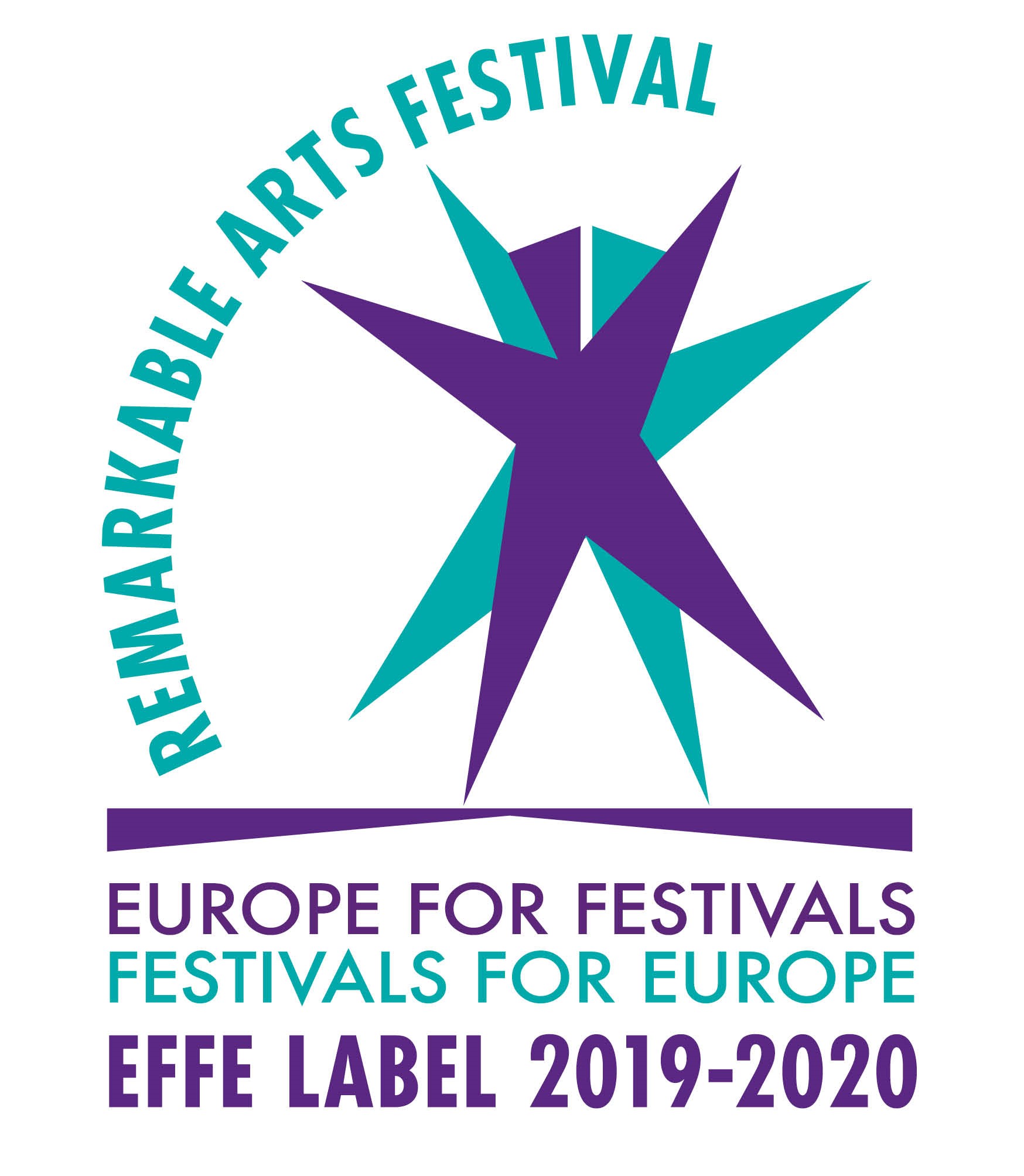 ΚΙΝΗΜΑΤΟΓΡΑΦΟΥ ΤΗΣ ΑΘΗΝΑΣΝΥΧΤΕΣ ΠΡΕΜΙΕΡΑΣ 18 - 29 Σεπτεμβρίου 2019ΔΕΛΤΙΟ ΤΥΠΟΥΑνακοίνωση τίτλων του Διαγωνιστικού ελληνικών ταινιών Μικρού ΜήκουςΤο νέο ελληνικό σινεμά μέσα από 47 ταινίες μικρού μήκους!Το Διεθνές Φεστιβάλ Κινηματογράφου της Αθήνας Νύχτες Πρεμιέρας αποδεικνύει εδώ και χρόνια την αγάπη του για το ελληνικό σινεμά και το στηρίζει έμπρακτα από τα πρώτα του βήματα.Με ιδιαίτερη φροντίδα το Διαγωνιστικό Τμήμα Ελληνικών Ταινιών Μικρού Μήκους των Νυχτών Πρεμιέρας βοηθά - για σχεδόν μια δεκαετία - τις νέες ελληνικές ταινίες μικρού μήκους να βρουν τον δρόμο τους προς τη μεγάλη οθόνη και να συναντήσουν το κοινό τους. Μια αγάπη και εμπιστοσύνη που ανταποδίδουν και οι Έλληνες και Ελληνίδες δημιουργοί καταθέτοντας με διαρκώς αυξανόμενο ρυθμό τις ταινίες τους στις Νύχτες Πρεμιέρας, οι οποίες φτάνουν να εκπροσωπούν δυναμικά το πιο δημιουργικό κομμάτι της ελληνικής κινηματογραφικής παραγωγής.Έχοντας παρουσιάσει συνολικά περισσότερες από 400 ταινίες από το 2012, το ολοζώντανο και συναρπαστικό Διαγωνιστικό Τμήμα των Ελληνικών Ταινιών Μικρού Μήκους είναι αναπόσπαστο κομμάτι και του επετειακού 25ου Διεθνούς Φεστιβάλ Κινηματογράφου της Αθήνας.Για την φετινή 25η διοργάνωση οι συμμετοχές ξεπέρασαν και τον περσινό αριθμό-ρεκόρ (244) φτάνοντας τις τριακόσιες έντεκα (311), γεγονός που αποδεικνύει ότι το ελληνικό σινεμά είναι παρόν και δραστήριο αλλά και ότι οι νέοι Έλληνες και οι νέες Ελληνίδες δημιουργοί εμπιστεύονται την παρουσία του έργου τους στις Νύχτες Πρεμιέρας και το κοινό τους.Η διαδικασία επιλογής των ταινιών από την ομάδα προγραμματισμού του φεστιβάλ ολοκληρώθηκε και επιλέχθηκαν 47 ταινίες που θα διεκδικήσουν τα βραβεία της 25ης διοργάνωσης.Αναλυτικά οι ταινίες που θα διαγωνιστούν είναι (σε αλφαβητική σειρά βάσει τίτλου): Αναδιοργάνωση (Αιμίλιος Αβραάμ)Η Απόσταση Ανάμεσα στον Ουρανό κι Εμάς (Βασίλης Kεκάτος)Τo Βάρος της Θάλασσας (Κωστής Αλεβίζος)Βασιλικός (Βαγγέλης Σέρφας)Βίαιη εξίσωση (Αντώνης Ντούσιας)Για Χρόνια Πλάγιαζα Νωρίς (Ιάκωβος Παναγόπουλος)Γιαζίντι (Έκτωρ Σακαλόγλου)Γιος (Κώστας Τατάρογλου)Γραίγος (Αλέξανδρος Κόντος)Ο Δίκαιος (Χρήστος Πυθαράς)Ελληνικόν (Κωνσταντίνος Πρέπης)Ιφιγένεια: Όχι πια Δάκρυα (Γιώργος Γεωργακόπουλος)Τα Καναρίνια (Γιώργος Κυβερνήτης)Καρτ Ποστάλ Από Το Τέλος Του Κόσμου (Κωνσταντίνος Αντωνόπουλος)Ο Μάγκας (Αλέξανδρος Κακανιάρης)Μέσα μου Βλέπω Μονάχα Θάλασσα (Γιώργος Κυβερνήτης, Νεφέλη Οικονόμου Πάντζου, Μαρία Σιδηροπούλου, Αλέξης Χατζηγιάννης)Ο Μηχανικός (Δημήτρης Κοτσέλης)Μίλα (Ανδρέας Βακαλιός)Όλες οι Φωτιές η Φωτιά (Ευθύμης Kosemund Σανίδης)Ο Σκύλος του Χαμομήλι (Κωστής Χαραμουντάνης)Στο Δωμάτιο (Γεωργία Σωτήρχου)Τζένη και Γιάννης (Νικολέτα Λεούση)Φυγή (Λάουρα Νέρη)Φυστίκια Αιγίνης (Σάββας Σταύρου)Ο Χειροπαλαιστής (Γιώργος Γούσης)Χίμαιρα (Μελπομένη)A Patch of Blue (Μέμη Κούπα)Alpha Male (Χρήστος Δημολίκας)Automatic (Έμμα Δοξιάδη)Cedar Wolf (Σοφία Γεωργοβασίλη)Chekhov's Gun (Χρήστος Αργυρός)Chopper (Γιώργος Καψανάκης)Cloud (Μιχάλης Δημητρίου)Draw with Me (Κωνσταντίνος Βενετόπουλος)Heat Wave (Φωκίων Ξένος)Hyped (Άλκης Παπασταθόπουλος)I am Mackenzie (Άρτεμις Αναστασιάδου)Index (Νικόλας Κολοβός)Ivan (Παναγιώτης Κουντουράς)Off Guard (Ντάινα Παπαδάκη)One (Στέλλα Σερέφογλου)Oxytocin (Κωνσταντίνος Καρδακάρης)Sable Noir (Θανάσης Τρουμπούκης)Sad Girl Weekend (Δημήτρης Τσακαλέας, Λήδα Βαρτζιώτη)Seawolf (Χρήστος Σιταρίδης)W (Στέλιος Κουπετώρης)Wax and Feathers (Μάριος Λιζίδης)Εκτός Διαγωνιστικού θα προβληθούν οι ταινίες:Ηλεκτρικός Κύκνος (Κωνσταντίνα Κοτζαμάνη)Λεωφόρος Πατησίων (Θανάσης Νεοφώτιστος)Ρουζ (Κωστής Θεοδοσόπουλος)Η ΚΡΙΤΙΚΗ ΕΠΙΤΡΟΠΗΗ Κριτική Επιτροπή που θα αποφασίσει και απονείμει τα βραβεία του Διαγωνιστικού Τμήματος Ελληνικών Ταινιών Μικρού Μήκους του 25ου Διεθνούς Φεστιβάλ Κινηματογράφου της Αθήνας Νύχτες Πρεμιέρας, θα αποτελείται από τις/τους:Αμάντα Λιβανού (Πρόεδρος), παραγωγόςΛίνα Νικολακοπούλου, στιχουργόςΧρήστος Βούπουρας, σκηνοθέτης Μαρίσσα Τριανταφυλλίδου, ηθοποιόςΔημήτρης Βραχνός, ραδιοφωνικός παραγωγός / διευθυντής προγράμματος στον σταθμό ΜελωδίαΤΑ ΒΡΑΒΕΙΑΗ επιτροπή θα κρίνει τις ταινίες που θα αποτελέσουν την τελική επιλογή του προγράμματος και θα απονείμει τα παρακάτω βραβεία:- Α' Καλύτερης Ταινίας- Β' Καλύτερης Ταινίας- Καλύτερης Σκηνοθεσίας- Καλύτερου Σεναρίου- Καλύτερης Ανδρικής Ερμηνείας- Καλύτερης Γυναικείας ΕρμηνείαςΤο 1ο Βραβείο Καλύτερης ταινίας συνοδεύεται από χρηματικό έπαθλο 2.000 ευρώ με την ευγενική υποστήριξη του Ελληνικού Κέντρου Κινηματογράφου για τρίτη συνεχή χρονιά. Το 2ο Βραβείο Καλύτερης ταινίας  συνοδεύεται από χρηματικό έπαθλο 1.000 ευρώ με την ευγενική υποστήριξη του Ελληνικού Κέντρου Κινηματογράφου αποδεικνύοντας στην πράξη την πρόθεσή του να ενθαρρύνει την ελληνική κινηματογραφική δημιουργία.____________________________________Το φετινό πλήρες πρόγραμμα του 25ου Διεθνούς Φεστιβάλ Κινηματογράφου της Αθήνας Νύχτες Πρεμιέρας θα ανακοινωθεί στη Συνέντευξη Τύπου του Φεστιβάλ, που θα πραγματοποιηθεί την Τετάρτη 11 Σεπτεμβρίου 2019, στον πολυχώρο του Συλλόγου «Οι Φίλοι της Μουσικής» στο Μέγαρο Μουσικής Αθηνών.Η επετειακή 25η διοργάνωση θα πραγματοποιηθεί από τις 18 έως τις 29 Σεπτεμβρίου 2019.Μεγάλος Χορηγός του 25ου Διεθνούς Φεστιβάλ Κινηματογράφου της Αθήνας Νύχτες Πρεμιέρας είναι η COSMOTE TV. Περισσότερες πληροφορίες για τις εκδηλώσεις και όλες τις προβολές, καθώς και συνεχή ενημέρωση για τις δράσεις του 25ου Φεστιβάλ Νύχτες Πρεμιέρας, βρείτε στις ιστοσελίδες:  www.cinemagazine.gr | www.aiff.gr 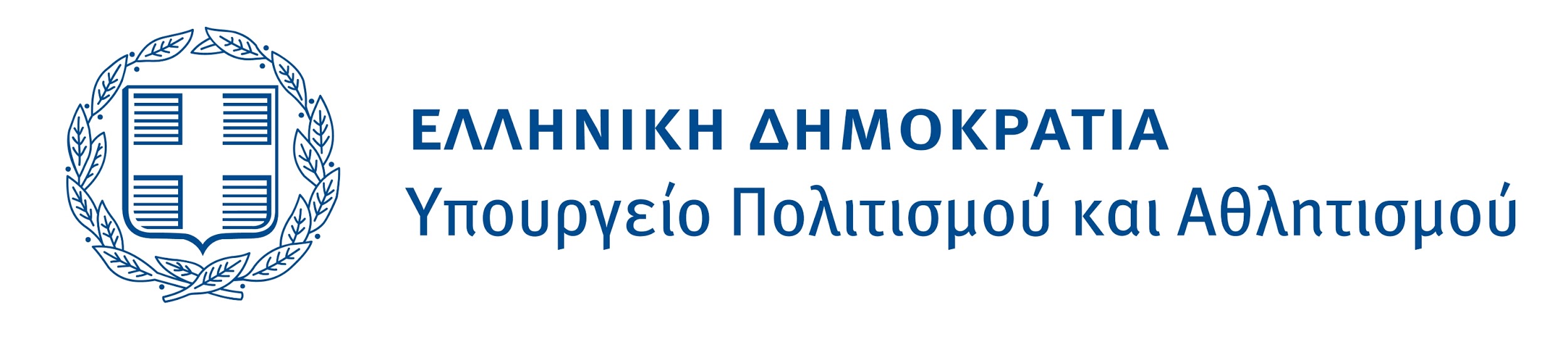 Το 25ο Διεθνές Φεστιβάλ Κινηματογράφου της Αθήνας Νύχτες Πρεμιέρας πραγματοποιείται με την οικονομική ενίσχυση του Υπουργείου Πολιτισμού και Αθλητισμού. ΔΙΟΡΓΑΝΩΣΗ
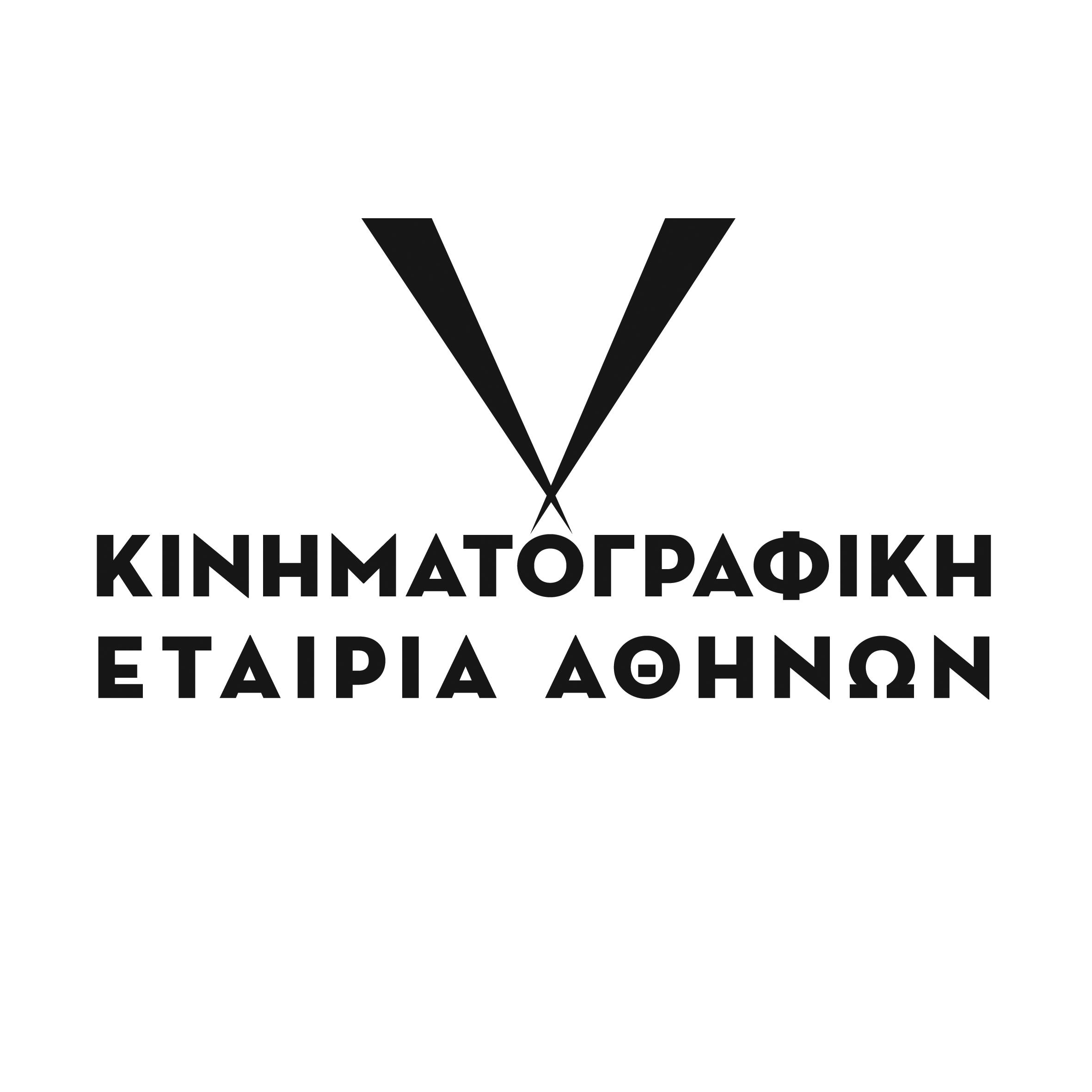 ΣΥΝΔΙΟΡΓΑΝΩΣΗ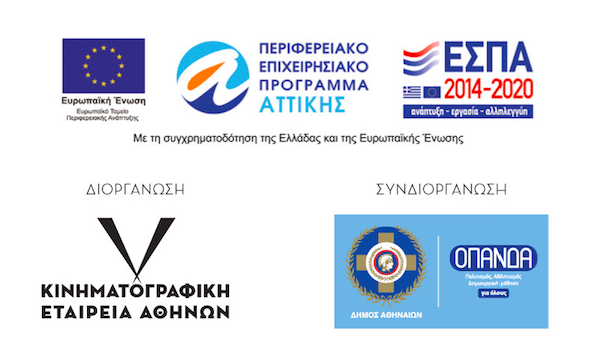 ΜΕΓΑΛΟΣ ΧΟΡΗΓΟΣ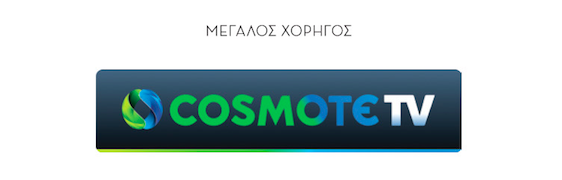 ΥΠΟΣΤΗΡΙΚΤΗΣ ΕΚΔΗΛΩΣΕΩΝ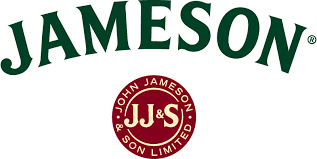 ΧΟΡΗΓΟΣ ΒΡΑΒΕΙΟΥ ΚΟΙΝΟΥ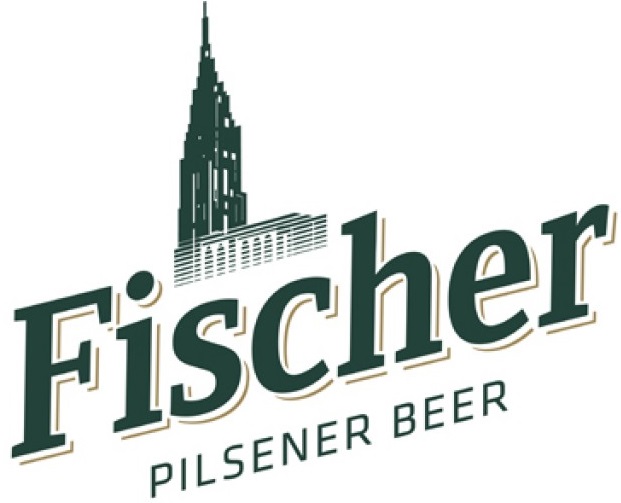 ΧΟΡΗΓΟΙ ΕΠΙΚΟΙΝΩΝΙΑΣ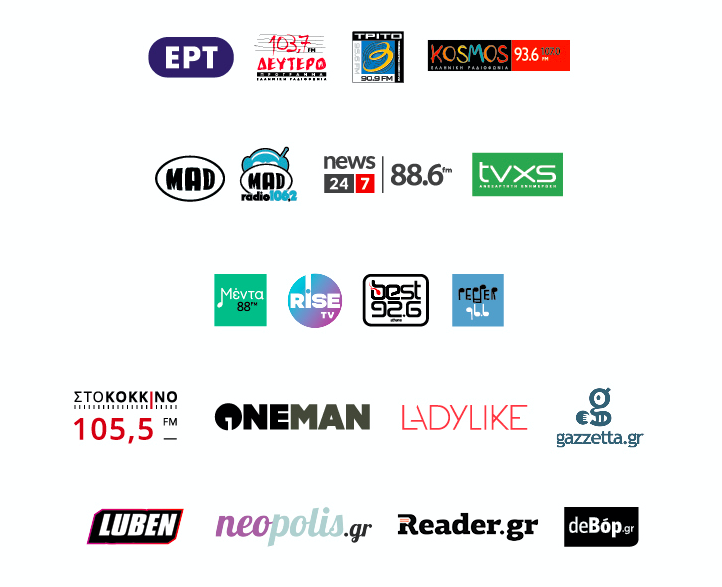 